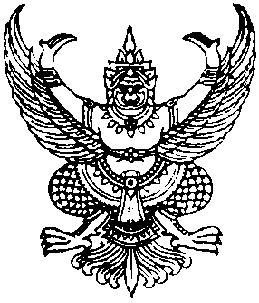 ประกาศองค์การบริหารส่วนตำบลท่าขนานเรื่อง  ประกาศสรุปผลการดำเนินการจัดซื้อจัดจ้างในรอบเดือนเมษายน พ.ศ.2560.................................................อาศัยอำนาจตามความในข้อ 2 แห่งประกาศคณะกรรมการข้อมูลข่าวสารของราชการ  เรื่องการกำหนดให้ข้อมูลข่าวสารเกี่ยวกับผลการพิจารณาการจัดซื้อจัดจ้างของหน่วยงานของรัฐเป็นข่าวสารที่ต้องจัดไว้ให้ประชาชนตรวจดูไว้ตามมาตรา 9(8)  แห่งพระราชบัญญัติข้อมูลข่าวสารของราชการ พ.ศ.2540  โดยคณะกรรมการข้อมูลข่าวสารของราชการ  ได้กำหนดให้หน่วยงานของรัฐจัดทำสรุปผลการพิจารณาการจัดซื้อหรือจัดจ้างของหน่วยงานของรัฐเป็นรายเดือนทุก ๆ เดือน  โดยมีรายละเอียดเกี่ยวกับงานที่จัดซื้อจัดจ้าง วงเงินที่จะจัดซื้อหรือจัดจ้าง  ราคากลาง  วิธีซื้อหรือจ้าง  รายชื่อผู้เสนอราคาและราคาที่เสนอ  ผู้ได้รับการคัดเลือกและราคาที่ตกลงซื้อหรือจ้าง  เหตุผลที่คัดเลือกโดยสรุป  และเลขที่วันที่ของสัญญาหรือข้อตกลงในการซื้อหรือการจ้าง  เพื่อให้ประชาชนเข้าตรวจดูดังนั้น  เพื่อปฏิบัติตามประกาศดังกล่าวและเพื่อให้การจัดซื้อจัดจ้างเป็นไปด้วย ความโปร่งใสและตรวจสอบได้  องค์การบริหารส่วนตำบลท่าขนาน จึงขอประกาศสรุปผลการดำเนินการจัดซื้อจัดจ้างในรอบเดือนเมษายน  พ.ศ.2560  ให้ประชาชนได้ทราบโดยทั่วกัน  รายละเอียดตามแบบ  สขร.1  แนบท้ายประกาศนี้จึงประกาศมาเพื่อทราบโดยทั่วกันประกาศ  ณ  วันที่  8  เดือน  พฤษภาคม  พ.ศ. 2560(นายนิรันดร์  โพร่ขวาง)นายกองค์การบริหารส่วนตำบลท่าขนานแบบ  สขร.1สรุปผลการพิจารณาผลการจัดซื้อจัดจ้างขององค์การบริหารส่วนตำบลท่าขนานประจำเดือนเมษายน  พ.ศ.2560ได้นำข้อมูลเกี่ยวกับการจัดซื้อจัดจ้างตามแบบ  สขร.1 (ประจำเดือนเมษายน  2560)    เผยแพร่  เมื่อวันที่  8  พฤษภาคม  2560  โดยวิธีปิดประกาศ ณ ที่ทำการองค์การบริหารส่วนตำบลท่าขนานและประกาศในเว็ปไซต์  WWW.TAKHANAN.GO.TH    ไม่ได้นำข้อมูลเกี่ยวกับการจัดซื้อจัดจ้างตามแบบ  สขร.1 เผยแพร่  เหตุเพราะ...................................................................................................................................ลงชื่อ.......................................................ผู้รายงาน(นายสมชาย  นุ่นหยู)ปลัดองค์การบริหารส่วนตำบลท่าขนานแบบ สขร.1สรุปผลการดำเนินการจัดซื้อจัดจ้างในรอบเดือนเมษายน  พ.ศ.2560องค์การบริหารส่วนตำบลท่าขนาน  อำเภอเชียรใหญ่  จังหวัดนครศรีธรรมราชวันที่  8   เดือนพฤษภาคม  พ.ศ.2560ลำดับที่วิธีการจัดซื้อจัดจ้างจำนวนโครงการรวมวงเงินงบประมาณ (บาท)รวมราคากลางรวมราคาที่พิจารณาคัดเลือกวงเงินต่ำหรือสูงกว่าราคากลาง (+สูง)(-ต่ำกว่า)หมายเหตุ1.จัดซื้อโดยวิธีตกลงราคา-----2.จัดจ้างโดยวิธีตกลงราคา8567,610.00520,400.00514,700.00-5,700.003.จัดซื้อโดยวิธีสอบราคา-----4.จัดจ้างโดยวิธีสอบราคา-----5.จัดซื้อโดยวิธีประกวดราคา-----6.จัดจ้างโดยวิธีประกวดราคา-----7.จัดซื้อจัดจ้างโดยวิธีกรณีพิเศษ-----8.จัดซื้อจัดจ้างโดยวิธีอิเล็กทรอนิกส์-----ลำดับที่งานที่จัดซื้อหรือจัดจ้างวงเงินที่จะซื้อหรือจ้างราคากลางวิธีซื้อหรือจ้างรายซื้อผู้เสนอราคาและราคาที่เสนอผู้ได้รับการคัดเลือกและราคาที่ตกลงซื้อหรือจ้างเหตุผลที่คัดเลือกโดยสรุปเลขที่และวันที่ของสัญญาหรือข้อตกลงในการซื้อหรือจ้าง1.โครงการปรับปรุงภูมิทัศน์ศูนย์พัฒนาเด็กเล็กบ้านสระแก้ว296,000.-297,400.-ตกลงราคาร้านบ่อล้อไม้งาม296,000  บาทร้านบ่อล้อไม้งาม296,000  บาทเป็นผู้ประกอบการที่มีอาชีพนี้โดยตรง5/25605 เม.ย. 25602.จ้างทำไวนิล  จำนวน  5 ป้าย(โครงการวันผู้สูงอายุ)3,260.--ตกลงราคาร้านบ่อล้อไวนิล3,260  บาทร้านบ่อล้อไวนิล3,260  บาทเป็นผู้ประกอบการที่มีอาชีพนี้โดยตรง39/256011 เม.ย. 25603.จ้างประกอบอาหารกลางวัน อาหารว่าง และเครื่องดื่ม(โครงการวันผู้สูงอายุ)38,000--ตกลงราคานางสาวบเด็น  สุขแก้ว38,000  บาทนางสาวบเด็น  สุขแก้ว38,000  บาทเป็นผู้ประกอบการที่มีอาชีพนี้โดยตรง40/256011 เม.ย. 25604.จ้างเหมาบริการให้เช่าเครื่องเสียงพร้อมผู้ควบคุม1,500.--ตกลงราคานายสุรเดช  เรืองนุ่น1,500  บาทนายสุรเดช  เรืองนุ่น1,500  บาทเป็นผู้ประกอบการที่มีอาชีพนี้โดยตรง41/256011 เม.ย. 25605.จ้างจัดแต่งสถานที่และจัดสถานที่ (โครงการวันผู้สูงอายุ)5,000.--ตกลงราคานางเล็ก  ไทยทอง5,000  บาทนางเล็ก  ไทยทอง5,000  บาทเป็นผู้ประกอบการที่มีอาชีพนี้โดยตรง42/256011 เม.ย. 606.ซ่อมแซมรถจักรยานยนต์ (ช่าง) ครบ 418 นครศรีธรรมราช2,150.--ตกลงราคานายวาสนา  ชูสิทธิ์2,150  บาทนายวาสนา  ชูสิทธิ์2,150  บาทเป็นผู้ประกอบการที่มีอาชีพนี้โดยตรง43/256026 เม.ย. 25607.จ้างประกอบอาหารกลางวัน อาหารว่าง และเครื่องดื่ม3,000.--ตกลงราคานางสาวบเด็น  สุขแก้ว3,000  บาทนางสาวบเด็น  สุขแก้ว3,000  บาทเป็นผู้ประกอบการที่มีอาชีพนี้โดยตรง44/256026 เม.ย. 25608.โครงการผังท่อระบายน้ำ หมู่ที่  7 ,4, 11 ,2218,700.-223,000.-ตกลงราคาป.อารีรัตน์ เจริญสุขนางอารีรัตน์  กายเพชร218,700  บาทป.อารีรัตน์ เจริญสุขนางอารีรัตน์  กายเพชร218,700  บาทเป็นผู้ประกอบการที่มีอาชีพนี้โดยตรง6/256028 เม.ย. 2560